URNIK ŠOLSKE PREHRANE OD 7. 9. 2020 NOVOOBROKČASRAZREDZAJTRK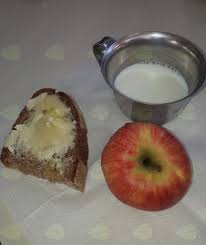 7.301. – 3.MALICA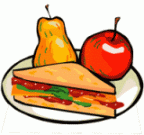 9.009.209.5010.10V RAZREDU3. a, b, 4. a, b5. a, b 1. a, b, 2. a, b6. a, b,7. a, b, 8. a,9. a, bKOSILO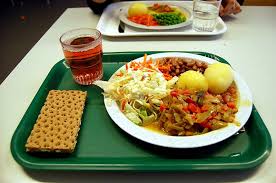        12. 4513. 1513. 3513. 551. a, b, 2. a, b 3. a, b,  4. a, b5. a, b, 6. a, b7. a, b, 8. a, 9. a, b